Comparative bar chartsLiteracyKey words: Write a sentence to explain each word.FrequencyBar ChartComparativeResearchFind a piece of data in a newspaper, magazine or on the internet, which is displayed in a bar chart.  Glue this into your book and write a sentence to explain what you think the bar chart shows.ResearchFind a piece of data in a newspaper, magazine or on the internet, which is displayed in a bar chart.  Glue this into your book and write a sentence to explain what you think the bar chart shows.MemoryAll bars must be equal width and equally spaced.Frequency on the y-axis must be evenly spaced.Axes must be labelled and a key drawn.SkillsPupils at Mathsville School are given a choice of summer sports.  The numbers chosen for each sport are given below:Draw a comparative bar chart in your book to display this data.Use the memory cues to check your work.SkillsPupils at Mathsville School are given a choice of summer sports.  The numbers chosen for each sport are given below:Draw a comparative bar chart in your book to display this data.Use the memory cues to check your work.Stretch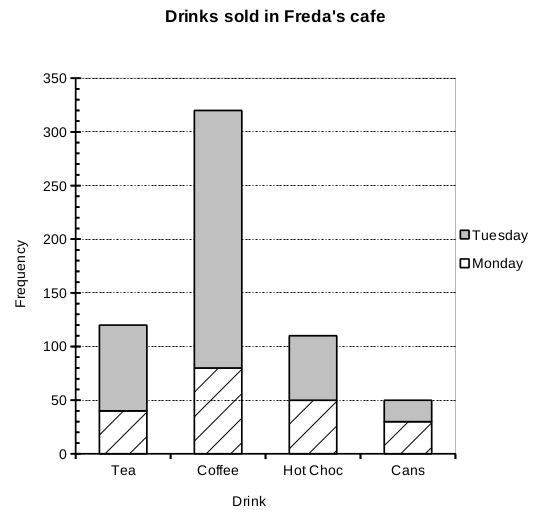 What is this survey about?What is the mode?How many people had hot chocolate?How many cans were sold on Monday and on Tuesday?How many drinks were sold altogether?StretchWhat is this survey about?What is the mode?How many people had hot chocolate?How many cans were sold on Monday and on Tuesday?How many drinks were sold altogether?Comparative bar chartsLiteracyKey words: Write a sentence to explain each word.FrequencyBar ChartComparativeResearchFind a piece of data in a newspaper, magazine or on the internet, which is displayed in a bar chart.  Glue this into your book and write a sentence to explain what you think the bar chart shows.ResearchFind a piece of data in a newspaper, magazine or on the internet, which is displayed in a bar chart.  Glue this into your book and write a sentence to explain what you think the bar chart shows.MemoryAll bars must be equal width and equally spaced.Frequency on the y-axis must be evenly spaced.Axes must be labelled and a key drawn.SkillsPupils at Mathsville School are given a choice of summer sports.  The numbers chosen for each sport are given below:Draw a comparative bar chart in your book to display this data.Use the memory cues to check your work.SkillsPupils at Mathsville School are given a choice of summer sports.  The numbers chosen for each sport are given below:Draw a comparative bar chart in your book to display this data.Use the memory cues to check your work.StretchWhat is this survey about?What is the mode?How many people had hot chocolate?How many cans were sold on Monday and on Tuesday?How many drinks were sold altogether?StretchWhat is this survey about?What is the mode?How many people had hot chocolate?How many cans were sold on Monday and on Tuesday?How many drinks were sold altogether?